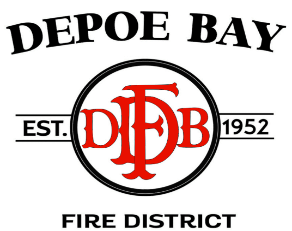 CALL TO ORDER – Pledge of AllegianceROLL CALL APPROVAL OF MINUTES:March 12, 2024, Regular Board MeetingMarch 20, 2024, Special Board MeetingITEMS NOT ON THE AGENDA - (Open to Public, Board, and Staff Participation)SECRETARY-TREASURER’S REPORT & APPROVAL OF MONTHLY FINANCIAL PAYMENTS AND REPORTSMotion to approve accounts payable for MARCH 2024; and to approve payroll activities for MARCH 2024 as shown in the following reports:Disbursements as of the end of MARCH 2024Secretary/Treasurer’s Report of Activities in Cash Accounts as of the end of MARCH 2024Treasurer's Report of Cash Balances as of the end of MARCH 2024General Fund Budget vs Actual Report YTD as of the end of MARCH 2024Reserve Fund Budget vs Actual Report YTD as of the end of MARCH 2024Seismic Fund Budget vs Actual Report YTD as of the end of MARCH 2024Payroll Summary for JANUARY 2024 and Fiscal Year to DateThis motion will also include any potential conflict or conflict of interest relating to the above-mentioned reports, including noting the check numbers(s).CORRESPONDENCEUpdates as Presented in the Currents RecordMedia Articles as Presented in DBFD Media RecordOLD BUSINESSBoard Vacancy – Rick McGrawImmonen RoadVacancies and Hiring UpdateWater Tender UpdateE21 Refurbishment Update New Fire EngineNEW BUSINESSDiscussion about what job descriptions are appropriate for the Board to approveCBA Administrative Compensation Fire Chief’s Draft Employment AgreementBanking Permissions	OSFM Wildfire GrantPUBLIC COMMENTS AND/OR QUESTIONSAGENDA SUGGESTIONS – OPENADJOURNUpcoming Meetings:Budget Meeting & Regular Board Meeting: Tuesday, May 14, 2024, at 10:00 pm at:Gleneden Beach Fire Station 22 - 6445 Gleneden Beach Loop, Gleneden Beach, OR 97388Depoe Bay Fire District - Board of Directors Meeting 

Please join my meeting from your computer, tablet, or smartphone. 
https://global.gotomeeting.com/join/833057797 
You can also dial in using your phone. 
United States: +1 (872) 240-3311 
Access Code: 833-057-797 
New to GoToMeeting? Get the app now and be ready when your first meeting starts: https://global.gotomeeting.com/install/833057797